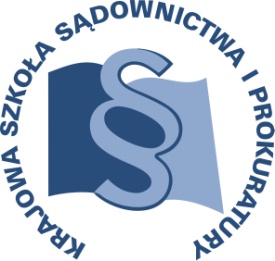 OSU-III-401- 5/2016					      Lublin, 8 stycznia 2016 r.C 14/16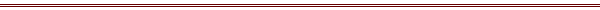 P R O G R A MSZKOLENIA DLA SĘDZIÓW I ASESORÓW SĄDOWYCH ORZEKAJĄCYCH W WYDZIAŁACH CYWILNYCH, RODZINNYCH I NIELETNICH, GOSPODARCZYCH, PRACY I UBEZPIECZEŃ SPOŁECZNYCH, PROKURATORÓW I ASESORÓW ZAJMUJĄCYCH SIĘ SPRAWAMI 
Z ZAKRESU PRAWA CYWILNEGOTEMAT SZKOLENIA:„Mediacja”DATA I MIEJSCE:1 – 3 czerwca 2016 r.	Ośrodek Szkoleniowy w Dębem	05-140 Serock	tel. (22) 774-20-61, 774-21-51ORGANIZATOR:Krajowa Szkoła Sądownictwa i ProkuraturyOśrodek Szkolenia Ustawicznego i Współpracy MiędzynarodowejKrakowskie Przedmieście 62, 20 - 076 Lublin  tel. 81 440 87 10						fax. 81 440 87 11OSOBY ODPOWIEDZIALNE ZE STRONY ORGANIZATORA:merytorycznie:					        - organizacyjniesędzia Anna Cybulska					inspektor Katarzyna Kowalskatel. 81 458 37 57					tel. 81 458 37 44e-mail: a.cybulska@kssip.gov.pl			e-mail: k.kowalska@kssip.gov.plWYKŁADOWCY:Marek Dąbrowski – asystent w Katedrze Negocjacji i Mediacji na Wydziale Prawa, Prawa Kanonicznego i Administracji Katolickiego Uniwersytetu Lubelskiego Jana Pawła II. Kieruje projektami badawczymi poświęconymi problematyce mediacji w sprawach cywilnych. Ukończył studia podyplomowe w zakresie mediacji i negocjacji prawniczych. Jest mediatorem w sprawach cywilnych 
i pracowniczych oraz członkiem zespołu badawczego Centrum Badań ADR „Prawo i Gospodarka”. Jest również kierownikiem Lubelskiego Centrum Arbitrażu i Mediacji (CAM). Prowadzi zajęcia uniwersyteckie oraz szkolenia 
z zakresu mediacji i pozostałych metod ADR. Jest także uczestnikiem licznych konferencji naukowych oraz autorem publikacji poświęconych mediacji.Zajęcia prowadzone będą w formie seminarium.PROGRAM SZCZEGÓŁOWYŚRODA		1 czerwca 2016 r.17.00	odjazd autokaru z Warszawy (parking przy Pałacu Kultury 
i Nauki od strony Muzeum Techniki – tylko dla autokarów)18.30	przyjazd i zakwaterowanie uczestników szkolenia19.00  	kolacja CZWARTEK	2 czerwca 2016 r.8.00 – 9.00           śniadanie 9.00 – 10.30	Dążenie sądu do ugodowego zakończenia sporu. 	Dobrowolność mediacji. 	Zakres przedmiotowy ugody. 	Zatwierdzenie ugody zawartej przed mediatorem. 	Skutki prawne mediacji. 	Przesłuchanie mediatora na okoliczności ujawnione podczas mediacji. 	Koszty mediacji.	Prowadzący – Marek Dąbrowski10.30 – 10.45 	przerwa 
10.45 – 12.15 	Cd. seminarium	Prowadzący – Marek Dąbrowski12.15 – 13.00 	obiad 13.00 – 14.30  	Cd. seminarium	Prowadzący – Marek Dąbrowski14.30 – 14.45 	przerwa14.45 – 16.15	Cd. seminarium	Prowadzący – Marek Dąbrowski18.00    	kolacja PIĄTEK		3 czerwca 2016 r.7.30 – 8.30 	śniadanie 8.30 – 10.00	Dążenie sądu do ugodowego zakończenia sporu. 	Dobrowolność mediacji. 	Zakres przedmiotowy ugody. 	Zatwierdzenie ugody zawartej przed mediatorem. 	Skutki prawne mediacji. 	Przesłuchanie mediatora na okoliczności ujawnione podczas mediacji. 	Koszty mediacji.	Prowadzący – Marek Dąbrowski10.00 – 10.15 	przerwa 
10.15 – 11.45 	Cd. seminariumProwadzący – Marek Dąbrowski12.00 		obiad12.45			odjazd uczestników do WarszawyProgram szkolenia dostępny jest na Platformie Szkoleniowej KSSiP pod adresem:http://szkolenia.kssip.gov.pl/login/ oraz na stronie internetowej KSSiP pod adresem: www.kssip.gov.plZaświadczenie potwierdzające udział w szkoleniu generowane jest za pośrednictwem Platformy Szkoleniowej KSSiP. Warunkiem uzyskania zaświadczenia jest obecność na szkoleniu oraz uzupełnienie znajdującej się na Platformie Szkoleniowej anonimowej ankiety ewaluacyjnej (znajdującej się pod programem szkolenia) dostępnej w dniach 
od 4.06.2016 r. do 4.07.2016 r.Po uzupełnieniu ankiety zaświadczenie można pobrać i wydrukować z zakładki 
„moje zaświadczenia”.      Z upoważnienia		        Zastępcy Dyrektora  Krajowej Szkoły Sądownictwa i Prokuratury/-/Sędzia Agnieszka Orłowska